											TMTHE HYDERABAD PUBLIC SCHOOLS				R	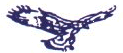      Be Vigilant______________________________________________________________________________RECRUITMENT 2021-2022BEGUMPET (ICSE)TGT-EnglishTGT-MathematicsTGT-ScienceTGT-Social StudiesPST- MusicPST- DancePST- GeneralPST- EnglishPST- HindiPsychological Counsellor Cum Psychology TeacherStores InchargeIT ManagerEligibility Criteria:Age less than 45 years can be relaxed in exceptional cases.Candidates should have English Medium Background (Complete Education in English Medium Schools is mandatory)HPS can add/cancel any post at any stage or relax qualifications without citing any reasons.Proficiency in usage of computers.Experience 3 to 5 years.Candidate should apply only in one school and only for one post, even though they are eligible for different posts. Multiple applications to different posts / different schools will be rejected.All supporting documents should be attached to the application. Incomplete applications / without relevant enclosures will be rejected.Visit schools website www.hpsbegumpet.org.in for further details and application format. Apply through email /courier/ post with recent passport size photograph and photocopies of testimonials on or before 07.01.2021.THE SECRETARY TO BOGThe Hyderabad Public School, 1-11-87 & 88, S.P. Road, Begumpet, HyderabadT.S – 500016, Phone 040-27761546Sl.No. Post of the teacherQualifications1TGT-EnglishEducational Qualification: M.A, English, B.Ed (Preferable B.A English with M.A English, IGCSE Certification/Experience) Experience:  Minimum 3 years in teaching IGCSE or IB syllabus                                                            2TGT-MathematicsEducational Qualifications: M.Sc Mathematics, B.Ed (Preferable-with IGCSE Certification/Experience) Experience:   Minimum 3 to 5  years in teaching IGCSE or IB syllabus.                                    3TGT-ScienceEducational Qualifications: M.Sc, B.Ed (Preferable with B.Sc in Biochemistry) with IGCSE Certification/Experience)  Experience:   Minimum 3 to 5 years in teaching IGCSE or IB syllabus                                                          4TGT-Social StudiesEducational Qualifications: M.A, B.Ed/M.Sc, B.Ed in Geography or M.A, B.Ed, History (Preferable with IGCSE Certification/Experience) Experience:   Minimum 3 to 5 years in teaching IGCSE or IB syllabus                                                           5PST- MusicEducational Qualifications: Graduate/Post Graduate in Music                            Experience:  Minimum 3 to 5 years in  teaching Hindustani/Carnatic Music                                                                     6PST- DanceEducational Qualifications: Graduate/Post Graduate in Dance                               Experience:  Minimum 3 to 5 years in teaching  classical dance form to school students                                          7PST- GeneralEducational Qualififications:   BA (English)/ B.Sc (Maths) from a recognized university, B.Ed (English/ Maths/Science)                          Experience: Minimum 3 to 5 years in teaching ICSE Syllabus                                                       8PST- EnglishEducational Qualifications:  BA (English), MA (English) from a recognized university,  B.Ed (English & Social Studies) / (English & Special English) Experience: Minimum 3 to 5 years in teaching ICSE Syllabus     9PST- HindiEducational Qualifications:  BA (Hindi) or MA (Hindi)  from a recognized university, B.Ed (Hindi Methodolgy or Hindi Pandit Training)                                                Experience:  Minimum 3 to 5 years in teaching ICSE Syllabus                10Psychological Counsellor Cum Psychology TeacherEducational Qualifications:  MA (Psychology)  from a recognized university with B.Ed                                             Experience:  Minimum 3 to 5 years in counselling students and teaching Psychology                                      11Stores InchargeEducational Qualification: Bachelor’s Degree in Commerce with PG Diploma in Materials Management. Desirable qualifications- Work experience as a store keeper or equivalent.                                            Experience: Minimum 5 to 10 years as a stores incharge of Ration store, Maintaining Text books and Note Books, Stationery,  Games Stores and any other stores as applicable. Knowledge of computers is a must.                                                                         12IT ManagerEducational Qualification: B.Sc (Computer Science) or B.Tech in Computer Science or MCA , M.Sc( Computer Science/Information  Technology) or M.Tech from a recognized University                                                            Job Description: Should have excellent working knowledge of computer systems, Security, Network, System Administration, Database and data storage systems, Should have working experience Planning and leading computer related activities and should have strong problem solving and project management skills. Experience in handling large IT Projects ability to Troubleshoot Hardware software related issues of internal IT.